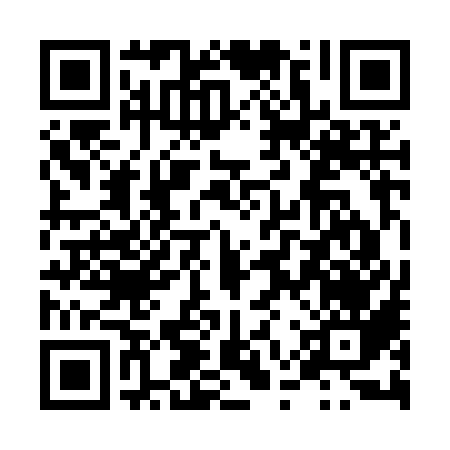 Ramadan times for Soova, EstoniaMon 11 Mar 2024 - Wed 10 Apr 2024High Latitude Method: Angle Based RulePrayer Calculation Method: Muslim World LeagueAsar Calculation Method: HanafiPrayer times provided by https://www.salahtimes.comDateDayFajrSuhurSunriseDhuhrAsrIftarMaghribIsha11Mon4:314:316:4612:294:086:136:138:2112Tue4:284:286:4312:294:106:166:168:2313Wed4:244:246:4012:294:126:186:188:2614Thu4:214:216:3712:284:146:206:208:2915Fri4:184:186:3512:284:156:236:238:3116Sat4:144:146:3212:284:176:256:258:3417Sun4:114:116:2912:274:196:276:278:3718Mon4:084:086:2612:274:216:306:308:4019Tue4:044:046:2312:274:236:326:328:4220Wed4:014:016:2012:274:256:346:348:4521Thu3:573:576:1712:264:276:376:378:4822Fri3:533:536:1412:264:286:396:398:5123Sat3:503:506:1112:264:306:416:418:5424Sun3:463:466:0812:254:326:446:448:5725Mon3:423:426:0612:254:346:466:469:0026Tue3:393:396:0312:254:366:486:489:0327Wed3:353:356:0012:244:376:506:509:0628Thu3:313:315:5712:244:396:536:539:0929Fri3:273:275:5412:244:416:556:559:1330Sat3:233:235:5112:244:436:576:579:1631Sun4:194:196:481:235:448:008:0010:191Mon4:154:156:451:235:468:028:0210:232Tue4:114:116:421:235:488:048:0410:263Wed4:064:066:401:225:498:068:0610:304Thu4:024:026:371:225:518:098:0910:335Fri3:583:586:341:225:538:118:1110:376Sat3:533:536:311:215:548:138:1310:407Sun3:483:486:281:215:568:168:1610:448Mon3:443:446:251:215:588:188:1810:489Tue3:393:396:221:215:598:208:2010:5210Wed3:343:346:201:206:018:238:2310:56